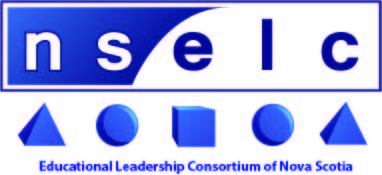 Expression of Interest FormFor Contract Positions with the Educational Leadership Consortium of Nova ScotiaLeadership, Facilitation and Writing of ELC Programming & DevelopmentFirst name:Surname:Preferred Name:Mailing Address:Phone Number:Email Address:Present Position:Area of Interest:Indicate the specific position for which you are applying. Describe why you are interested in this opportunity.Qualifications & Experience:Briefly explain your reason for interest and provide your relevant qualifications and experience.ELCNS Experience:Briefly describe your current and/or past ELC experience(i.e. participation in programming, program leadership/facilitation, program writing/development, etc.)Self-Identification:If you wish to self-identify for employment equity considerations, please do so here.